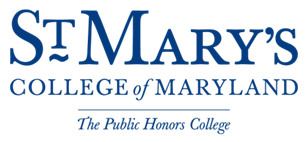 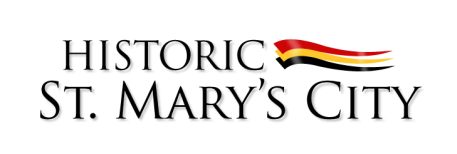 Capital Design Advisory CommitteeThursday, April 27, 2017Cole Cinema, Campus CenterSt. Mary’s College of MarylandSt. Mary’s City, Maryland7:30 p.m.AGENDAWooden Pavilion Project - HSMCCurrent Visitors Center Rehabilitation - HSMCDove Pier Replacement - HSMCRoute 5 Traffic Calming Phase II Update	 - SMCM
Trinity Church Road Sidewalk - SMCM
New Academic Building/Auditorium and Jamie L. Roberts Stadium and Athletic Fields - SMCM	